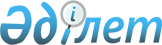 "2010-2012 жылдарға арналған аудандық бюджет туралы" Сайрам аудандық мәслихатының 2009 жылғы 23 желтоқсандағы N 25-249/IV шешіміне өзгертулер енгізу туралы
					
			Күшін жойған
			
			
		
					Оңтүстік Қазақстан облысы Сайрам аудандық мәслихат сессиясының 2010 жылғы 26 қаңтардағы N 27-265/IV шешімі. Оңтүстік Қазақстан облысы Сайрам ауданының Әділет басқармасында 2010 жылғы 28 қаңтарда N 14-10-131 тіркелді. Қолданылу мерзімінің аяқталуына байланысты шешімнің күші жойылды - Оңтүстік Қазақстан облысы Сайрам аудандық мәслихатының 2011 жылғы 25 мамырдағы N 343 хатымен      Ескерту. Қолданылу мерзімінің аяқталуына байланысты шешімнің күші жойылды - Оңтүстік Қазақстан облысы Сайрам аудандық мәслихатының 2011 жылғы 25 мамырдағы N 343 хатымен.

      Қазақстан Республикасының 2008 жылғы 4 желтоқсандағы Бюджет Кодексі 106 бабының 2-тармағының 4) тармақшасына, Қазақстан Республикасының 2001 жылғы 23 қаңтардағы «Қазақстан Республикасындағы жергілікті мемлекеттік басқару және өзін-өзі басқару туралы» Заңына және «2010-2012 жылдарға арналған облыстық бюджет туралы» Оңтүстік Қазақстан облыстық мәслихатының 2009 жылғы 11 желтоқсандағы № 23/248-ІV шешіміне өзгерістер мен толықтырулар енгізу туралы» облыстық мәслихаттың 2010 жылғы 15 қаңтардағы № 24/266-ІV нормативтік құқықтық актілерді мемлекеттік тіркеу Тізілімінде 2020 нөмірмен тіркелген шешіміне сәйкес Сайрам аудандық мәслихаты ШЕШТІ:



      1. «2010-2012 жылдарға арналған аудандық бюджет туралы» Сайрам аудандық мәслихатының 2009 жылғы 23 желтоқсандағы № 25-249/ІV шешіміне (нормативтік құқықтық актілерді мемлекеттік тіркеу Тізілімінде 14-10-129 нөмірмен тіркелген, 2010 жылғы 11 қаңтарда «Мәртөбе» газетінің № 1, 2 сандарында жарияланған) мынадай өзгерістер енгізілсін:



      1-тармақ мынадай редакцияда жазылсын:

      «1. Сайрам ауданының 2010-20112 жылдарға арналған бюджеті 1, 2 және 3-қосымшаларға сәйкес, соның ішінде 2010 жылға мынадай көлемде бекітілсін:

      1) кірістер – 10 498 346 мың теңге, оның ішінде:

      салықтық түсімдер – 1 337 324 мың теңге;

      салықтық емес түсімдер – 8 904 мың теңге;

      негізгі капиталды сатудан түсетін түсімдер – 147 542 мың теңге;

      трансферттердің түсімдері – 9 004 576 мың теңге;

      2) шығындар – 10 500 269 мың теңге;

      3) таза бюджеттiк кредиттеу – 2 528 мың теңге, оның iшiнде:

      бюджеттік кредиттер – 4 451 мың теңге;

      бюджеттік кредиттерді өтеу – 1 923 мың теңге;

      4) қаржы активтерімен жасалатын операциялар бойынша сальдо–0;

      қаржы активтерін сатып алу – 0;

      мемлекеттің қаржы активтерін сатудан түсетін түсімдер – 0;

      5) бюджет тапшылығы (профициті) – - 4 451 мың теңге;

      6) бюджет тапшылығын қаржыландыру (профицитін пайдалану) – 4 451 мың теңге.»

      аталған шешімнің 1, 2, 3, 4-қосымшалары осы шешімнің 1, 2, 3, 4 қосымшаларына сәйкес жаңа редакцияда жазылсын (қоса тіркеледі).



      2. Осы шешім 2010 жылдың 1 қаңтарынан бастап қолданысқа енгізіледі.            Аудандық мәслихат сессиясының төрағасы:    А. Хасанов            Аудандық мәслихат хатшысы:                 Т. Тулендиев      

      Сайрам аудандық мәслихатының

      2010 жылғы 26 қаңтардағы № 27-65/IV

      шешіміне 1 қосымшасы      Сайрам аудандық мәслихатының

      2009 жылғы 23 желтоқсандағы

      № 25-249/IV шешіміне 1-қосымша       Сайрам ауданының 2010 жылға арналған бюджеті   

      Сайрам аудандық мәслихатының

      2010 жылғы 26 қаңтардағы № 27-65/IV

      шешіміне 2 қосымшасы      Сайрам аудандық мәслихатының

      2009 жылғы 23 желтоқсандағы

      № 25-249/IV шешіміне 2 қосымша       Сайрам ауданының 2011 жылға арналған бюджеті

      Сайрам аудандық мәслихатының

      2010 жылғы 26 қаңтардағы № 27-65/IV

      шешіміне 3 қосымшасы      Сайрам аудандық мәслихатының

      2009 жылғы 23 желтоқсандағы

      № 25-249/IV шешіміне 3-қосымша       Сайрам ауданының 2012 жылға арналған бюджеті  

      Сайрам аудандық мәслихатының

      2010 жылғы 26 қаңтардағы № 27-65/IV

      шешіміне 4 қосымшасы      Сайрам аудандық мәслихатының

      2009 жылғы 23 желтоқсандағы

      № 25-249/IV шешіміне 4 қосымша       Бюджеттік инвестициялық жобаларды (бағдарламаларды) іске асыруға және заңды тұлғалардың жарғылық капиталын қалыптастыруға немесе ұлғайтуға бағытталған бюджеттік бағдарламаларға бөлінген 2010 жылға арналған аудандық бюджеттің бюджеттік даму бағдарламаларының тізбесі
					© 2012. Қазақстан Республикасы Әділет министрлігінің «Қазақстан Республикасының Заңнама және құқықтық ақпарат институты» ШЖҚ РМК
				СанатыСанатыСанатыСанатыСомасы, мың теңгеСыныбыСыныбыАтауыСомасы, мың теңгеIшкi сыныбыIшкi сыныбы11123І. Кірістер 104983461Салықтық түсімдер133732401Табыс салығы3346912Жеке табыс салығы33469103Әлеуметтiк салық2613681Әлеуметтік салық26136804Меншiкке салынатын салықтар6469361Мүлiкке салынатын салықтар5043553Жер салығы435434Көлiк құралдарына салынатын салық977385Бірыңғай жер салығы1300Бірыңғай жер салығы130005Тауарларға, жұмыстарға және қызметтер көрсетуге салынатын iшкi салықтар823532Акциздер495803Табиғи және басқа ресурстарды пайдаланғаны үшiн түсетiн түсiмдер60004Кәсiпкерлiк және кәсiби қызметтi жүргiзгенi үшiн алынатын алымдар258935Құмар ойын бизнеске салық88008Заңдық мәнді іс-әрекеттерді жасағаны үшін және (немесе) оған уәкілеттігі бар мемлекеттік органдар немесе лауазымды адамдар құжаттар бергені үшін алынатын міндетті төлемдер119761Мемлекеттік баж119762Салықтық емес түсiмдер890401Мемлекеттік меншіктен түсетін кірістер49045Мемлекет меншігіндегі мүлікті жалға беруден түсетін кірістер490406Басқа да салықтық емес түсімдер40001Басқа да салықтық емес түсімдер40003Негізгі капиталды сатудан түсетін түсімдер14754201Мемлекеттік мекемелерге бекітілген мемлекеттік мүлікті сату288691Мемлекеттік мекемелерге бекітілген мемлекеттік мүлікті сату2886903Жердi және материалдық емес активтердi сату1186731Жерді сату1186734Трансферттердің түсімдері900457602Мемлекеттiк басқарудың жоғары тұрған органдарынан түсетiн трансферттер90045762Облыстық бюджеттен түсетiн трансферттер9004576Функционалдық топФункционалдық топФункционалдық топФункционалдық топФункционалдық топСомасы, мың теңгеКіші функцияКіші функцияКіші функцияКіші функцияСомасы, мың теңгеБюджеттік бағдарламалардың әкiмшiсiБюджеттік бағдарламалардың әкiмшiсiБюджеттік бағдарламалардың әкiмшiсiСомасы, мың теңгеБағдарламаАтауыСомасы, мың теңге111123ІІ. Шығындар1050026901Жалпы сипаттағы мемлекеттiк қызметтер287576011Мемлекеттiк басқарудың жалпы функцияларын орындайтын өкiлдi, атқарушы және басқа органдар253668112Аудан (облыстық маңызы бар қала) мәслихатының аппараты16690112001Аудан (облыстық маңызы бар қала) мәслихатының қызметін қамтамасыз ету жөніндегі қызметтер16690011122Аудан (облыстық маңызы бар қала) әкімінің аппараты55856011122001Аудан (облыстық маңызы бар қала) әкімінің қызметін қамтамасыз ету жөніндегі қызметтер55856011123Қаладағы аудан, аудандық маңызы бар қала, кент, ауыл (село), ауылдық (селолық) округ әкімінің аппараты181122011123001Қаладағы аудан, аудандық маңызы бар қаланың, кент, ауыл (село), ауылдық (селолық) округ әкімінің қызметін қамтамасыз ету жөніндегі қызметтер179507Ақсукент ауылдық округі әкімінің аппараты13025Арыс ауылдық округі әкімінің аппараты10914Ақбұлақ ауылдық округі әкімінің аппараты9071Бадам ауылдық округі әкімінің аппараты8997Жібек-Жолы ауылдық округі әкімінің аппараты6956Жаңаталап ауылдық округі әкімінің аппараты9502Жұлдыз ауылдық округі әкімінің аппараты11575Қайнарбұлақ ауылдық округі әкімінің аппараты10118Қарабұлақ ауылдық округі әкімінің аппараты11985Қарамұрт ауылдық округі әкімінің аппараты11340Қарасу ауылдық округі әкімінің аппараты10831Қаратөбе ауылдық округі әкімінің аппараты10034Құтарыс ауылдық округі әкімінің аппараты7434Көлкент ауылдық округі әкімінің аппараты10209Манкент ауылдық округі әкімінің аппараты11902Сайрам ауылдық округі әкімінің аппараты16612Тассай ауылдық округі әкімінің аппараты9002023Мемлекеттік органдарды материалдық-техникалық жарақтандыру1615Ақсукент ауылдық округі әкімінің аппараты95Арыс ауылдық округі әкімінің аппараты95Ақбұлақ ауылдық округі әкімінің аппараты95Бадам ауылдық округі әкімінің аппараты95Жібек-Жолы ауылдық округі әкімінің аппараты95Жаңаталап ауылдық округі әкімінің аппараты95Жұлдыз ауылдық округі әкімінің аппараты95Қайнарбұлақ ауылдық округі әкімінің аппараты95Қарабұлақ ауылдық округі әкімінің аппараты95Қарамұрт ауылдық округі әкімінің аппараты95Қарасу ауылдық округі әкімінің аппараты95Қаратөбе ауылдық округі әкімінің аппараты95Құтарыс ауылдық округі әкімінің аппараты95Көлкент ауылдық округі әкімінің аппараты95Манкент ауылдық округі әкімінің аппараты95Сайрам ауылдық округі әкімінің аппараты95Тассай ауылдық округі әкімінің аппараты95012Қаржылық қызмет21032012452Ауданның (облыстық маңызы бар қаланың) қаржы бөлімі21032012452001Аудандық бюджетті орындау және коммуналдық меншікті (облыстық маңызы бар қала) саласындағы мемлекеттік саясатты іске асыру жөніндегі қызметтер19795012452003Салық салу мақсатында мүлікті бағалауды жүргізу12375Жоспарлау және статистикалық қызмет12876015453Ауданның (облыстық маңызы бар қаланың) экономика және бюджеттік жоспарлау бөлімі12876015453001Экономикалық саясатты, мемлекеттік жоспарлау жүйесін қалыптастыру және дамыту және ауданды (облыстық маңызы бар қаланы) басқару саласындағы мемлекеттік саясатты іске асыру жөніндегі қызметтер1287602Қорғаныс227031Әскери мұқтаждар16223122Аудан (облыстық маңызы бар қала) әкімінің аппараты16223005Жалпыға бірдей әскери міндетті атқару шеңберіндегі іс-шаралар1622322Төтенше жағдайлар жөнiндегi жұмыстарды ұйымдастыру6480202122Аудан (облыстық маңызы бар қала) әкімінің аппараты6480006Аудан ауқымындағы төтенше жағдайлардың алдын алу және оларды жою 5400007Аудандық (қалалық) ауқымдағы дала өрттерінің, сондай-ақ мемлекеттік өртке қарсы қызмет органдары құрылмаған елдi мекендерде өрттердің алдын алу және оларды сөндіру жөніндегі іс-шаралар108004Бiлiм беру76154231Мектепке дейiнгi тәрбие және оқыту155659123Қаладағы аудан, аудандық маңызы бар қала, кент, ауыл (село), ауылдық (селолық) округ әкімінің аппараты155659004Мектепке дейінгі тәрбие ұйымдарын қолдау155659Ақсукент ауылдық округі әкімінің аппараты66671Жібек-Жолы ауылдық округі әкімінің аппараты9783Жаңаталап ауылдық округі әкімінің аппараты9446Жұлдыз ауылдық округі әкімінің аппараты12459Қайнарбұлақ ауылдық округі әкімінің аппараты15499Қарамұрт ауылдық округі әкімінің аппараты19893Қаратөбе ауылдық округі әкімінің аппараты9678Көлкент ауылдық округі әкімінің аппараты122302Бастауыш, негізгі орта және жалпы орта білім беру6451002123Қаладағы аудан, аудандық маңызы бар қала, кент, ауыл (село), ауылдық (селолық) округ әкімінің аппараты9739005Ауылдық (селолық) жерлерде балаларды мектепке дейін тегін алып баруды және кері алып келуді ұйымдастыру9739Ақсукент ауылдық округі әкімінің аппараты5591Бадам ауылдық округі әкімінің аппараты168Жаңаталап ауылдық округі әкімінің аппараты352Қайнарбұлақ ауылдық округі әкімінің аппараты408Қарабұлақ ауылдық округі әкімінің аппараты496Қарасу ауылдық округі әкімінің аппараты594Құтарыс ауылдық округі әкімінің аппараты138Қаратөбе ауылдық округі әкімінің аппараты332Көлкент ауылдық округі әкімінің аппараты95Манкент ауылдық округі әкімінің аппараты118Тассай ауылдық округі әкімінің аппараты1447464Ауданның (облыстық маңызы бар қаланың) білім бөлімі6441263003Жалпы білім беру6399439006Балалар үшін қосымша білім беру418244Техникалық және кәсіптік, орта білімнен кейінгі білім беру50527464Ауданның (облыстық маңызы бар қаланың) білім бөлімі50527018Кәсіптік оқытуды ұйымдастыру505279Бiлiм беру саласындағы өзге де қызметтер958235464Ауданның (облыстық маңызы бар қаланың) білім беру бөлімі157829049464001Жергілікті деңгейде білім беру саласындағы мемлекеттік саясатты іске асыру жөніндегі қызметтер10840005Ауданның (облыстық маңызы бар қаланың) мемлекеттік білім беру мекемелер үшін оқулықтар мен оқу-әдiстемелiк кешендерді сатып алу және жеткізу101977011Аудандардың (облыстық маңызы бар қалалардың) бюджеттеріне өңірлік жұмыспен қамту және кадрларды қайта даярлау стратегиясын іске асыру шеңберінде білім беру объектілерін күрделі және ағымдағы жөндеу45012467Ауданның (облыстық маңызы бар қаланың) құрылыс бөлімі800406037Білім беру объектілерін салу және реконструкциялау80040606Әлеуметтiк көмек және әлеуметтiк қамсыздандыру6345652Әлеуметтiк көмек601490123Қаладағы аудан, аудандық маңызы бар қала, кент, ауыл (село), ауылдық (селолық) округ әкімінің аппараты12061003Мұқтаж азаматтарға үйінде әлеуметтік көмек көрсету12061Жергілікті бюджет қаражаты есебінен12061Ақсукент ауылдық округі әкімінің аппараты5754Ақбұлақ ауылдық округі әкімінің аппараты775Бадам ауылдық округі әкімінің аппараты820Жібек-Жолы ауылдық округі әкімінің аппараты901Жаңаталап ауылдық округі әкімінің аппараты843Қайнарбұлақ ауылдық округі әкімінің аппараты440Қарамұрт ауылдық округі әкімінің аппараты425Қарасу ауылдық округі әкімінің аппараты434Қаратөбе ауылдық округі әкімінің аппараты406Сайрам ауылдық округі әкімінің аппараты434Тассай ауылдық округі әкімінің аппараты829451Ауданның (облыстық маңызы бар қаланың) жұмыспен қамту және әлеуметтік бағдарламалар бөлімі589429002Еңбекпен қамту бағдарламасы112224062451004Ауылдық жерлерде тұратын денсаулық сақтау, білім беру, әлеуметтік қамтамасыз ету, мәдениет және спорт мамандарына отын сатып алуға Қазақстан Республикасының заңнамасына сәйкес әлеуметтік көмек көрсету11102005Мемлекеттік атаулы әлеуметтік көмек9983006Тұрғын үй көмегі18380007Жергілікті өкілетті органдардың шешімі бойынша мұқтаж азаматтардың жекелеген топтарына әлеуметтік көмек24408010Үйден тәрбиеленіп оқытылатын мүгедек балаларды материалдық қамтамасыз ету2454014Мұқтаж азаматтарға үйде әлеуметтiк көмек көрсету1653201618 жасқа дейінгі балаларға мемлекеттік жәрдемақылар329845017Мүгедектерді оңалту жеке бағдарламасына сәйкес, мұқтаж мүгедектерді міндетті гигиеналық құралдармен қамтамасыз етуге, және ымдау тілі мамандарының, жеке көмекшілердің қызмет көрсету19502019Ұлы Отан соғысындағы Жеңістің 65 жылдығына Ұлы Отан соғысының қатысушылары мен мүгедектерінің жол жүруін қамтамасыз ету4609020Ұлы Отан соғысындағы Жеңістің 65 жылдығына Ұлы Отан соғысының қатысушылары мен мүгедектеріне біржолғы материалдық көмекті төлеу403909Әлеуметтiк көмек және әлеуметтiк қамтамасыз ету салаларындағы өзге де қызметтер33075451Ауданның (облыстық маңызы бар қаланың) жұмыспен қамту және әлеуметтік бағдарламалар бөлімі33075069451001Жергілікті деңгейде халық үшін әлеуметтік бағдарламаларды жұмыспен қамтуды қамтамасыз етуді іске асыру саласындағы мемлекеттік саясатты іске асыру жөніндегі қызметтер31444011Жәрдемақыларды және басқа да әлеуметтік төлемдерді есептеу, төлеу мен жеткізу бойынша қызметтерге ақы төлеу163107Тұрғын үй-коммуналдық шаруашылық5617421Тұрғын үй шаруашылығы24124467Ауданның (облыстық маңызы бар қаланың) құрылыс бөлімі24124003Мемлекеттік коммуналдық тұрғын үй қорының тұрғын үй құрылысы және (немесе) сатып алу22788071467004Инженерлік коммуникациялық инфрақұрылымды дамыту, жайластыру және (немесе) сатып алу13362Коммуналдық шаруашылық492236458Ауданның (облыстық маңызы бар қаланың) тұрғын үй-коммуналдық шаруашылығы, жолаушылар көлігі және автомобиль жолдары бөлімі68029012Сумен жабдықтау және су бөлу жүйесінің қызмет етуі34000030Өңірлік жұмыспен қамту және кадрларды қайта даярлау стратегиясын іске асыру шеңберінде инженерлік коммуникациялық инфрақұрылымды жөндеу және елді-мекендерді көркейту34029467Ауданның (облыстық маңызы бар қаланың) құрылыс бөлімі424207006Сумен жабдықтау жүйесін дамыту4242073Елді-мекендерді көркейту45382123Қаладағы аудан, аудандық маңызы бар қала, кент, ауыл (село), ауылдық (селолық) округ әкімінің аппараты8128008Елдi мекендерде көшелердi жарықтандыру2128Арыс ауылдық округі әкімінің аппараты73Ақбұлақ ауылдық округі әкімінің аппараты55Бадам ауылдық округі әкімінің аппараты37Жаңаталап ауылдық округі әкімінің аппараты127Жібек-Жолы ауылдық округі әкімінің аппараты167Жұлдыз ауылдық округі әкімінің аппараты297Қайнарбұлақ ауылдық округі әкімінің аппараты110Қарабұлақ ауылдық округі әкімінің аппараты73Қарамұрт ауылдық округі әкімінің аппараты55Қаратөбе ауылдық округі әкімінің аппараты92Қарасу ауылдық округі әкімінің аппараты238Құтарыс ауылдық округі әкімінің аппараты58Көлкент ауылдық округі әкімінің аппараты80Манкент ауылдық округі әкімінің аппараты87Сайрам ауылдық округі әкімінің аппараты362Тассай ауылдық округі әкімінің аппараты217009Елдi мекендердiң санитариясын қамтамасыз ету6000Ақсукент ауылдық округі әкімінің аппараты16Арыс ауылдық округі әкімінің аппараты308Ақбұлақ ауылдық округі әкімінің аппараты299Бадам ауылдық округі әкімінің аппараты311Жаңаталап ауылдық округі әкімінің аппараты319Жібек-Жолы ауылдық округі әкімінің аппараты282Жұлдыз ауылдық округі әкімінің аппараты343Қайнарбұлақ ауылдық округі әкімінің аппараты386Қарабұлақ ауылдық округі әкімінің аппараты550Қарамұрт ауылдық округі әкімінің аппараты318Қаратөбе ауылдық округі әкімінің аппараты339Қарасу ауылдық округі әкімінің аппараты347Құтарыс ауылдық округі әкімінің аппараты295Көлкент ауылдық округі әкімінің аппараты348Манкент ауылдық округі әкімінің аппараты422Сайрам ауылдық округі әкімінің аппараты698Тассай ауылдық округі әкімінің аппараты419458Ауданның (облыстық маңызы бар қаланың) тұрғын үй-коммуналдық шаруашылығы, жолаушылар көлігі және автомобиль жолдары бөлімі37254015Елдi мекендердегі көшелердi жарықтандыру35400016Елдi мекендердiң санитариясын қамтамасыз ету18548Мәдениет, спорт, туризм және ақпараттық кеңістiк2700761Мәдениет саласындағы қызмет155616123Қаладағы аудан, аудандық маңызы бар қала, кент, ауыл (село), ауылдық (селолық) округ әкімінің аппараты108564006Жергілікті деңгейде мәдени-демалыс жұмыстарын қолдау108564Ақсукент ауылдық округі әкімінің аппараты1039Ақбұлақ ауылдық округі әкімінің аппараты1717Жаңаталап ауылдық округі әкімінің аппараты3877Жібек-Жолы ауылдық округі әкімінің аппараты7491Жұлдыз ауылдық округі әкімінің аппараты938Қайнарбұлақ ауылдық округі әкімінің аппараты1085Қарабұлақ ауылдық округі әкімінің аппараты974Қарамұрт ауылдық округі әкімінің аппараты1006Қаратөбе ауылдық округі әкімінің аппараты521Қарасу ауылдық округі әкімінің аппараты306Құтарыс ауылдық округі әкімінің аппараты1026Көлкент ауылдық округі әкімінің аппараты615Манкент ауылдық округі әкімінің аппараты4747Сайрам ауылдық округі әкімінің аппараты83222455Ауданның (облыстық маңызы бар қаланың) мәдениет және тілдерді дамыту бөлімі47052003Мәдени-демалыс жұмысын қолдау470522Спорт53217465Ауданның (облыстық маңызы бар қаланың) дене шынықтыру және спорт бөлімі53217005Ұлттық және бұқаралық спорт түрлерін дамыту45760006Аудандық (облыстық маңызы бар қалалық) деңгейде спорттық жарыстар өткiзу3325007Әртүрлi спорт түрлерi бойынша аудан (облыстық маңызы бар қала) құрама командаларының мүшелерiн дайындау және олардың облыстық спорт жарыстарына қатысуы41323Ақпараттық кеңiстiк43756455Ауданның (облыстық маңызы бар қаланың) мәдениет және тілдерді дамыту бөлімі28022006Аудандық (қалалық) кiтапханалардың жұмыс iстеуi26935007Мемлекеттік тілді және Қазақстан халықтарының басқа да тілдерін дамыту1087456Ауданның (облыстық маңызы бар қаланың) ішкі саясат бөлімі15734002Газеттер мен журналдар арқылы мемлекеттік ақпараттық саясат жүргізу жөніндегі қызметтер7734005Телерадио хабарларын тарату арқылы мемлекеттік ақпараттық саясатты жүргізу жөніндегі қызметтер80009Мәдениет, спорт, туризм және ақпараттық кеңiстiктi ұйымдастыру жөнiндегi өзге де қызметтер17487455Ауданның (облыстық маңызы бар қаланың) мәдениет және тілдерді дамыту бөлімі4707001Жергілікті деңгейде тілдерді және мәдениетті дамыту саласындағы мемлекеттік саясатты іске асыру жөніндегі қызметтер4707456Ауданның (облыстық маңызы бар қаланың) ішкі саясат бөлімі7570001Жергілікті деңгейде ақпарат, мемлекеттілікті нығайту және азаматтардың әлеуметтік сенімділігін қалыптастыру саласында мемлекеттік саясатты іске асыру жөніндегі қызметтер7570465Ауданның (облыстық маңызы бар қаланың) спорт бөлімі5210001Жергілікті деңгейде дене шынықтыру және спорт саласындағы мемлекеттік саясатты іске асыру жөніндегі қызметтер521009Отын-энергетика кешенi және жер қойнауын пайдалану1763849Отын-энергетика кешені және жер қойнауын пайдалану саласындағы өзге де қызметтер176384458Ауданның (облыстық маңызы бар қаланың) тұрғын үй-коммуналдық шаруашылығы, жолаушылар көлігі және автомобиль жолдары бөлімі176384019Жылу-энергетикалық жүйені дамыту17638410Ауыл, су, орман, балық шаруашылығы, ерекше қорғалатын табиғи аумақтар, қоршаған ортаны және жануарлар дүниесін қорғау, жер қатынастары1194521Ауыл шаруашылығы16805462Ауданның (облыстық маңызы бар қаланың) ауыл шаруашылық бөлімі16805001Жергілікте деңгейде ауыл шаруашылығы саласындағы мемлекеттік саясатты іске асыру жөніндегі қызметтер 11419Республикалық бюджеттен берілетін трансферттер есебiнен1712Жергілікті бюджет қаражаты есебінен9707003Мал көмінділерінің (биотермиялық шұңқырлардың) жұмыс істеуін қамтамасыз ету1310004Ауру жануарларды санитарлық союды ұйымдастыру2457005Алып қойылатын және жойылатын ауру жануарлардың, жануарлардан алынатын өнімдер мен шикізаттың құнын иелеріне өтеу800007Мемлекеттік органдарды материалдық-техникалық жарақтандыру190099Республикалық бюджеттен берілетін нысаналы трансферттер есебiнен ауылдық елді мекендер саласының мамандарын әлеуметтік қолдау шараларын іске асыру 6296Жер қатынастары6269463Ауданның (облыстық маңызы бар қаланың) жер қатынастары бөлімі6269001Аудан (облыстық маңызы бар қала) аумағында жер қатынастарын реттеу саласындағы мемлекеттік саясатты іске асыру жөніндегі қызметтер62699Ауыл, су, орман, балық шаруашылығы және қоршаған ортаны қорғау мен жер қатынастары саласындағы өзге де қызметтер96378462Ауданның (облыстық маңызы бар қаланың) ауыл шаруашылығы бөлімі96378462009Эпизоотияға қарсы іс-шаралар жүргізу9637811Өнеркәсіп, сәулет, қала құрылысы және құрылыс қызметі116032Сәулет, қала құрылысы және құрылыс қызметі11603467Ауданның (облыстық маңызы бар қаланың) құрылыс бөлімі7746001Жергілікті деңгейде құрылыс саласындағы мемлекеттік саясатты іске асыру жөніндегі қызметтер7746468Ауданның (облыстық маңызы бар қаланың) сәулет және қала құрылысы бөлімі3857001Жергілікті деңгейде сәулет және қала құрылысы саласындағы мемлекеттік саясатты іске асыру жөніндегі қызметтер385712Көлiк және коммуникация1377451Автомобиль көлiгi39568458Ауданның (облыстық маңызы бар қаланың) тұрғын үй-коммуналдық шаруашылығы, жолаушылар көлігі және автомобиль жолдары бөлімі39568023Автомобиль жолдарының жұмыс істеуін қамтамасыз ету39568129Көлiк және коммуникациялар саласындағы өзге де қызметтер98177458Ауданның (облыстық маңызы бар қаланың) тұрғын үй-коммуналдық шаруашылығы, жолаушылар көлігі және автомобиль жолдары бөлімі98177008Өңірлік жұмыспен қамту және кадрларды қайта даярлау стратегиясын іске асыру шеңберінде аудандық маңызы бар автомобиль жолдарын, қала және елді-мекендер көшелерін жөндеу және ұстау9817713Басқалар687913Кәсiпкерлiк қызметтi қолдау және бәсекелестікті қорғау5319469Ауданның (облыстық маңызы бар қаланың) кәсіпкерлік бөлімі5319001Жергілікті деңгейде кәсіпкерлік пен өнеркәсіпті дамыту саласындағы мемлекеттік саясатты іске асыру жөніндегі қызметтер53199Басқалар63472452Ауданның (облыстық маңызы бар қаланың) қаржы бөлімі55696012Ауданның (облыстық маңызы бар қаланың) жергілікті атқарушы органының резерві 19036014Заңды тұлғалардың жарғылық капиталын қалыптастыру және ұлғайту36660458Ауданның (облыстық маңызы бар қаланың) тұрғын үй-коммуналдық шаруашылығы, жолаушылар көлігі және автомобиль жолдары бөлімі7776001Жергілікті деңгейде тұрғын үй-коммуналдық шаруашылығы, жолаушылар көлігі және автомобиль жолдары саласындағы мемлекеттік саясатты іске асыру жөніндегі қызметтер777615Трансферттер5942091Трансферттер594209452Аудандық қаржы бөлімі594209024Мемлекеттік органдардың функцияларын мемлекеттік басқарудың төмен тұрған деңгейлерінен жоғары тұрған деңгейлерге беруге байланысты жоғары тұрған бюджеттерге берілетін ағымдағы нысаналы трансферттер594209III. Таза бюджеттiк кредит беру 2 528Функционалдық топФункционалдық топФункционалдық топФункционалдық топФункционалдық топКіші функцияКіші функцияКіші функцияКіші функцияСомасы, мың теңгеБюджеттік бағдарламалардың әкiмшiсiБюджеттік бағдарламалардың әкiмшiсiБюджеттік бағдарламалардың әкiмшiсiСомасы, мың теңгеБағдарламаАтауыСомасы, мың теңгеБюджеттік кредиттеу4 45110Ауыл, су, орман, балық шаруашылығы, ерекше қорғалатын табиғи аумақтар, қоршаған ортаны және жануарлар дүниесін қорғау, жер қатынастары4 4511Ауыл шаруашылығы4 451462Ауданның (облыстық маңызы бар қаланың) ауыл шаруашылық бөлімі4 451008Ауылдық елді мекендердің әлеуметтік саласының мамандарын әлеуметтік қолдау шараларын іске асыру үшін жергілікті атқарушы органдарға берілетін бюджеттік кредиттер4 451СанатыСанатыСанатыСанатыАтауыСомасы, мың теңгеСыныбыСыныбыСыныбыСыныбыСомасы, мың теңгеIшкi сыныбыIшкi сыныбыIшкi сыныбыСомасы, мың теңгеЕрекшелiгiЕрекшелiгiСомасы, мың теңгеБюджеттік кредиттерді өтеу1 9235Бюджеттік кредиттерді өтеу1 92301Бюджеттік кредиттерді өтеу1 9231Мемлекеттік бюджеттен берілген бюджеттік кредиттерді өтеу1 923IV. Қаржы активтерімен жасалатын операциялар бойынша сальдо0Функционалдық топФункционалдық топФункционалдық топФункционалдық топАтауыСомасы, мың теңгеКіші функцияКіші функцияКіші функцияКіші функцияСомасы, мың теңгеБюджеттік бағдарламалардың әкiмшiсiБюджеттік бағдарламалардың әкiмшiсiБюджеттік бағдарламалардың әкiмшiсiСомасы, мың теңгеБағдарламаБағдарламаСомасы, мың теңгеҚаржы активтерін сатып алу0V. Бюджет тапшылығы (профициті)-4 451VI. Бюджет тапшылығын (профицитін пайдалану) қаржыландыру4 451СанатыСанатыСанатыСанатыАтауыСомасы, мың теңгеСыныбыСыныбыСыныбыСыныбыСомасы, мың теңгеIшкi сыныбыIшкi сыныбыIшкi сыныбыСомасы, мың теңгеЕрекшелiгiЕрекшелiгiСомасы, мың теңге7Қарыздар түсімі445101Мемлекеттік ішкі қарыздар44512Қарыз алу келісім-шарттары4451Ауданның (облыстық маңызы бар қаланың) жергілікті атқарушы органы алатын қарыздар4451СанатыСанатыСанатыСанатыСомасы, мың теңгеСыныбыСыныбыАтауыСомасы, мың теңгеIшкi сыныбыIшкi сыныбыСомасы, мың теңге11123І. Кірістер 109150691Салықтық түсімдер152115501Табыс салығы4189532Жеке табыс салығы41895303Әлеуметтiк салық3186431Әлеуметтік салық31864304Меншiкке салынатын салықтар6826211Мүлiкке салынатын салықтар5301503Жер салығы465914Көлiк құралдарына салынатын салық1045805Бірыңғай жер салығы130005Тауарларға, жұмыстарға және қызметтер көрсетуге салынатын iшкi салықтар881232Акциздер530513Табиғи және басқа ресурстарды пайдаланғаны үшiн түсетiн түсiмдер64204Кәсiпкерлiк және кәсiби қызметтi жүргiзгенi үшiн алынатын алымдар277065Құмар ойын бизнеске салық94608Заңдық мәнді іс-әрекеттерді жасағаны үшін және (немесе) оған уәкілеттігі бар мемлекеттік органдар немесе лауазымды адамдар құжаттар бергені үшін алынатын міндетті төлемдер128151Мемлекеттік баж128152Салықтық емес түсiмдер952701Мемлекеттік меншіктен түсетін кірістер52475Мемлекет меншігіндегі мүлікті жалға беруден түсетін кірістер524706Басқа да салықтық емес түсімдер42801Басқа да салықтық емес түсімдер42804Трансферттердің түсімдері938438702Мемлекеттiк басқарудың жоғары тұрған органдарынан түсетiн трансферттер93843872Облыстық бюджеттен түсетiн трансферттер9384387Функционалдық топФункционалдық топФункционалдық топФункционалдық топФункционалдық топСомасы, мың теңгеКіші функцияКіші функцияКіші функцияКіші функцияСомасы, мың теңгеБюджеттік бағдарламалардың әкiмшiсiБюджеттік бағдарламалардың әкiмшiсiБюджеттік бағдарламалардың әкiмшiсiСомасы, мың теңгеБағдарламаАтауыСомасы, мың теңге111123ІІ. Шығындар1091506901Жалпы сипаттағы мемлекеттiк қызметтер327413011Мемлекеттiк басқарудың жалпы функцияларын орындайтын өкiлдi, атқарушы және басқа органдар288428112Аудан (облыстық маңызы бар қала) мәслихатының аппараты20208112001Аудан (облыстық маңызы бар қала) мәслихатының қызметін қамтамасыз ету жөніндегі қызметтер20208011122Аудан (облыстық маңызы бар қала) әкімінің аппараты67060011122001Аудан (облыстық маңызы бар қала) әкімінің қызметін қамтамасыз ету жөніндегі қызметтер67060011123Қаладағы аудан, аудандық маңызы бар қала, кент, ауыл (село), ауылдық (селолық) округ әкімінің аппараты201160011123001Қаладағы аудан, аудандық маңызы бар қаланың, кент, ауыл (село), ауылдық (селолық) округ әкімінің қызметін қамтамасыз ету жөніндегі қызметтер201160Ақсукент ауылдық округі әкімінің аппараты15880Арыс ауылдық округі әкімінің аппараты10473Ақбұлақ ауылдық округі әкімінің аппараты10638Бадам ауылдық округі әкімінің аппараты10672Жібек-Жолы ауылдық округі әкімінің аппараты7800Жаңаталап ауылдық округі әкімінің аппараты10822Жұлдыз ауылдық округі әкімінің аппараты12080Қайнарбұлақ ауылдық округі әкімінің аппараты11980Қарабұлақ ауылдық округі әкімінің аппараты14303Қарамұрт ауылдық округі әкімінің аппараты12165Қарасу ауылдық округі әкімінің аппараты12915Қаратөбе ауылдық округі әкімінің аппараты11972Құтарыс ауылдық округі әкімінің аппараты8451Көлкент ауылдық округі әкімінің аппараты12014Манкент ауылдық округі әкімінің аппараты14068Сайрам ауылдық округі әкімінің аппараты14486Тассай ауылдық округі әкімінің аппараты10441012Қаржылық қызмет22888012452Ауданның (облыстық маңызы бар қаланың) қаржы бөлімі22888012452001Аудандық бюджетті орындау және коммуналдық меншікті (облыстық маңызы бар қала) саласындағы мемлекеттік саясатты іске асыру жөніндегі қызметтер21559012452003Салық салу мақсатында мүлікті бағалауды жүргізу13295Жоспарлау және статистикалық қызмет16097015453Ауданның (облыстық маңызы бар қаланың) экономика және бюджеттік жоспарлау бөлімі16097015453001Экономикалық саясатты, мемлекеттік жоспарлау жүйесін қалыптастыру және дамыту және ауданды (облыстық маңызы бар қаланы) басқару саласындағы мемлекеттік саясатты іске асыру жөніндегі қызметтер1609702Қорғаныс265511Әскери мұқтаждар18940122Аудан (облыстық маңызы бар қала) әкімінің аппараты18940005Жалпыға бірдей әскери міндетті атқару шеңберіндегі іс-шаралар1894022Төтенше жағдайлар жөнiндегi жұмыстарды ұйымдастыру7611202122Аудан (облыстық маңызы бар қала) әкімінің аппараты7611006Аудан ауқымындағы төтенше жағдайлардың алдын алу және оларды жою 6450007Аудандық (қалалық) ауқымдағы дала өрттерінің, сондай-ақ мемлекеттік өртке қарсы қызмет органдары құрылмаған елдi мекендерде өрттердің алдын алу және оларды сөндіру жөніндегі іс-шаралар116104Бiлiм беру86286301Мектепке дейiнгi тәрбие және оқыту228336123Қаладағы аудан, аудандық маңызы бар қала, кент, ауыл (село), ауылдық (селолық) округ әкімінің аппараты228336004Мектепке дейінгі тәрбие ұйымдарын қолдау228336Ақсукент ауылдық округі әкімінің аппараты111037Жібек-Жолы ауылдық округі әкімінің аппараты14142Жаңаталап ауылдық округі әкімінің аппараты12001Жұлдыз ауылдық округі әкімінің аппараты18027Қайнарбұлақ ауылдық округі әкімінің аппараты19501Қарамұрт ауылдық округі әкімінің аппараты24569Қаратөбе ауылдық округі әкімінің аппараты14624Көлкент ауылдық округі әкімінің аппараты144352Бастауыш, негізгі орта және жалпы орта білім беру8131066123Қаладағы аудан, аудандық маңызы бар қала, кент, ауыл (село), ауылдық (селолық) округ әкімінің аппараты10470005Ауылдық (селолық) жерлерде балаларды мектепке дейін тегін алып баруды және кері алып келуді ұйымдастыру10470Ақсукент ауылдық округі әкімінің аппараты6010Бадам ауылдық округі әкімінің аппараты181Жаңаталап ауылдық округі әкімінің аппараты378Қайнарбұлақ ауылдық округі әкімінің аппараты439Қарабұлақ ауылдық округі әкімінің аппараты533Қарасу ауылдық округі әкімінің аппараты639Құтарыс ауылдық округі әкімінің аппараты148Қаратөбе ауылдық округі әкімінің аппараты357Көлкент ауылдық округі әкімінің аппараты102Манкент ауылдық округі әкімінің аппараты127Тассай ауылдық округі әкімінің аппараты1556464Ауданның (облыстық маңызы бар қаланың) білім бөлімі8120596003Жалпы білім беру8068060006Балалар үшін қосымша білім беру525364Техникалық және кәсіптік, орта білімнен кейінгі білім беру63853464Ауданның (облыстық маңызы бар қаланың) білім бөлімі63853018Кәсіптік оқытуды ұйымдастыру638539Бiлiм беру саласындағы өзге де қызметтер205375464Ауданның (облыстық маңызы бар қаланың) білім беру бөлімі85375049464001Жергілікті деңгейде білім беру саласындағы мемлекеттік саясатты іске асыру жөніндегі қызметтер13115005Ауданның (облыстық маңызы бар қаланың) мемлекеттік білім беру мекемелер үшін оқулықтар мен оқу-әдiстемелiк кешендерді сатып алу және жеткізу72260467Ауданның (облыстық маңызы бар қаланың) құрылыс бөлімі120000037Білім беру объектілерін салу және реконструкциялау12000006Әлеуметтiк көмек және әлеуметтiк қамсыздандыру4144542Әлеуметтiк көмек372814123Қаладағы аудан, аудандық маңызы бар қала, кент, ауыл (село), ауылдық (селолық) округ әкімінің аппараты15296003Мұқтаж азаматтарға үйінде әлеуметтік көмек көрсету15296Ақсукент ауылдық округі әкімінің аппараты7337Ақбұлақ ауылдық округі әкімінің аппараты996Бадам ауылдық округі әкімінің аппараты1049Жібек-Жолы ауылдық округі әкімінің аппараты1150Жаңаталап ауылдық округі әкімінің аппараты1075Қайнарбұлақ ауылдық округі әкімінің аппараты444Қарамұрт ауылдық округі әкімінің аппараты551Қарасу ауылдық округі әкімінің аппараты552Қаратөбе ауылдық округі әкімінің аппараты525Сайрам ауылдық округі әкімінің аппараты560Тассай ауылдық округі әкімінің аппараты1057451Ауданның (облыстық маңызы бар қаланың) жұмыспен қамту және әлеуметтік бағдарламалар бөлімі357518002Еңбекпен қамту бағдарламасы28058062451004Ауылдық жерлерде тұратын денсаулық сақтау, білім беру, әлеуметтік қамтамасыз ету, мәдениет және спорт мамандарына отын сатып алуға Қазақстан Республикасының заңнамасына сәйкес әлеуметтік көмек көрсету11990005Мемлекеттік атаулы әлеуметтік көмек7925006Тұрғын үй көмегі20034007Жергілікті өкілетті органдардың шешімі бойынша мұқтаж азаматтардың жекелеген топтарына әлеуметтік көмек13376010Үйден тәрбиеленіп оқытылатын мүгедек балаларды материалдық қамтамасыз ету2662014Мұқтаж азаматтарға үйде әлеуметтiк көмек көрсету2112401618 жасқа дейінгі балаларға мемлекеттік жәрдемақылар231190017Мүгедектерді оңалту жеке бағдарламасына сәйкес, мұқтаж мүгедектерді міндетті гигиеналық құралдармен қамтамасыз етуге, және ымдау тілі мамандарының, жеке көмекшілердің қызмет көрсету211599Әлеуметтiк көмек және әлеуметтiк қамтамасыз ету салаларындағы өзге де қызметтер41640451Ауданның (облыстық маңызы бар қаланың) жұмыспен қамту және әлеуметтік бағдарламалар бөлімі41640069451001Жергілікті деңгейде халық үшін әлеуметтік бағдарламаларды жұмыспен қамтуды қамтамасыз етуді іске асыру саласындағы мемлекеттік саясатты іске асыру жөніндегі қызметтер39887011Жәрдемақыларды және басқа да әлеуметтік төлемдерді есептеу, төлеу мен жеткізу бойынша қызметтерге ақы төлеу175307Тұрғын үй-коммуналдық шаруашылық11089151Тұрғын үй шаруашылығы109861467Ауданның (облыстық маңызы бар қаланың) құрылыс бөлімі109861071467004Инженерлік коммуникациялық инфрақұрылымды дамыту, жайластыру және (немесе) сатып алу1098612Коммуналдық шаруашылық941550458Ауданның (облыстық маңызы бар қаланың) тұрғын үй-коммуналдық шаруашылығы, жолаушылар көлігі және автомобиль жолдары бөлімі36550012Сумен жабдықтау және су бөлу жүйесінің қызмет етуі36550467Ауданның (облыстық маңызы бар қаланың) құрылыс бөлімі905000006Сумен жабдықтау жүйесін дамыту9050003Елді-мекендерді көркейту57504123Қаладағы аудан, аудандық маңызы бар қала, кент, ауыл (село), ауылдық (селолық) округ әкімінің аппараты12322008Елдi мекендерде көшелердi жарықтандыру2287Арыс ауылдық округі әкімінің аппараты78Ақбұлақ ауылдық округі әкімінің аппараты59Бадам ауылдық округі әкімінің аппараты40Жаңаталап ауылдық округі әкімінің аппараты137Жібек-Жолы ауылдық округі әкімінің аппараты180Жұлдыз ауылдық округі әкімінің аппараты319Қайнарбұлақ ауылдық округі әкімінің аппараты118Қарабұлақ ауылдық округі әкімінің аппараты78Қарамұрт ауылдық округі әкімінің аппараты59Қаратөбе ауылдық округі әкімінің аппараты99Қарасу ауылдық округі әкімінің аппараты256Құтарыс ауылдық округі әкімінің аппараты62Көлкент ауылдық округі әкімінің аппараты86Манкент ауылдық округі әкімінің аппараты94Сайрам ауылдық округі әкімінің аппараты389Тассай ауылдық округі әкімінің аппараты233009Елдi мекендердiң санитариясын қамтамасыз ету6448Ақсукент ауылдық округі әкімінің аппараты17Арыс ауылдық округі әкімінің аппараты331Ақбұлақ ауылдық округі әкімінің аппараты321Бадам ауылдық округі әкімінің аппараты334Жаңаталап ауылдық округі әкімінің аппараты343Жібек-Жолы ауылдық округі әкімінің аппараты303Жұлдыз ауылдық округі әкімінің аппараты369Қайнарбұлақ ауылдық округі әкімінің аппараты415Қарабұлақ ауылдық округі әкімінің аппараты591Қарамұрт ауылдық округі әкімінің аппараты342Қаратөбе ауылдық округі әкімінің аппараты364Қарасу ауылдық округі әкімінің аппараты373Құтарыс ауылдық округі әкімінің аппараты317Көлкент ауылдық округі әкімінің аппараты374Манкент ауылдық округі әкімінің аппараты454Сайрам ауылдық округі әкімінің аппараты750Тассай ауылдық округі әкімінің аппараты450011Елдi мекендердi абаттандыру және көгалдандыру3587Арыс ауылдық округі әкімінің аппараты159Ақбұлақ ауылдық округі әкімінің аппараты159Бадам ауылдық округі әкімінің аппараты159Жаңаталап ауылдық округі әкімінің аппараты199Жібек-Жолы ауылдық округі әкімінің аппараты159Жұлдыз ауылдық округі әкімінің аппараты240Қайнарбұлақ ауылдық округі әкімінің аппараты240Қарабұлақ ауылдық округі әкімінің аппараты305Қарамұрт ауылдық округі әкімінің аппараты240Қаратөбе ауылдық округі әкімінің аппараты240Қарасу ауылдық округі әкімінің аппараты239Құтарыс ауылдық округі әкімінің аппараты159Көлкент ауылдық округі әкімінің аппараты239Манкент ауылдық округі әкімінің аппараты305Сайрам ауылдық округі әкімінің аппараты305Тассай ауылдық округі әкімінің аппараты240458Ауданның (облыстық маңызы бар қаланың) тұрғын үй-коммуналдық шаруашылығы, жолаушылар көлігі және автомобиль жолдары бөлімі45182015Елдi мекендердегі көшелердi жарықтандыру15325016Елдi мекендердiң санитариясын қамтамасыз ету1993018Елдi мекендердi абаттандыру және көгалдандыру278648Мәдениет, спорт, туризм және ақпараттық кеңістiк2446421Мәдениет саласындағы қызмет106748123Қаладағы аудан, аудандық маңызы бар қала, кент, ауыл (село), ауылдық (селолық) округ әкімінің аппараты54855006Жергілікті деңгейде мәдени-демалыс жұмыстарын қолдау54855Ақсукент ауылдық округі әкімінің аппараты1303Ақбұлақ ауылдық округі әкімінің аппараты2236Жаңаталап ауылдық округі әкімінің аппараты2285Жібек-Жолы ауылдық округі әкімінің аппараты18220Жұлдыз ауылдық округі әкімінің аппараты1187Қайнарбұлақ ауылдық округі әкімінің аппараты1089Қарабұлақ ауылдық округі әкімінің аппараты1223Қарамұрт ауылдық округі әкімінің аппараты19268Қаратөбе ауылдық округі әкімінің аппараты660Қарасу ауылдық округі әкімінің аппараты392Құтарыс ауылдық округі әкімінің аппараты1290Көлкент ауылдық округі әкімінің аппараты773Манкент ауылдық округі әкімінің аппараты1450Сайрам ауылдық округі әкімінің аппараты3479455Ауданның (облыстық маңызы бар қаланың) мәдениет және тілдерді дамыту бөлімі51893003Мәдени-демалыс жұмысын қолдау518932Спорт65425465Ауданның (облыстық маңызы бар қаланың) дене шынықтыру және спорт бөлімі65425005Ұлттық және бұқаралық спорт түрлерін дамыту57409006Аудандық (облыстық маңызы бар қалалық) деңгейде спорттық жарыстар өткiзу3574007Әртүрлi спорт түрлерi бойынша аудан (облыстық маңызы бар қала) құрама командаларының мүшелерiн дайындау және олардың облыстық спорт жарыстарына қатысуы44423Ақпараттық кеңiстiк50999455Ауданның (облыстық маңызы бар қаланың) мәдениет және тілдерді дамыту бөлімі34085006Аудандық (қалалық) кiтапханалардың жұмыс iстеуi32916007Мемлекеттік тілді және Қазақстан халықтарының басқа да тілдерін дамыту1169456Ауданның (облыстық маңызы бар қаланың) ішкі саясат бөлімі16914002Газеттер мен журналдар арқылы мемлекеттік ақпараттық саясат жүргізу жөніндегі қызметтер8314005Телерадио хабарларын тарату арқылы мемлекеттік ақпараттық саясатты жүргізу жөніндегі қызметтер86009Мәдениет, спорт, туризм және ақпараттық кеңiстiктi ұйымдастыру жөнiндегi өзге де қызметтер21470455Ауданның (облыстық маңызы бар қаланың) мәдениет және тілдерді дамыту бөлімі6009001Жергілікті деңгейде тілдерді және мәдениетті дамыту саласындағы мемлекеттік саясатты іске асыру жөніндегі қызметтер6009456Ауданның (облыстық маңызы бар қаланың) ішкі саясат бөлімі8871001Жергілікті деңгейде ақпарат, мемлекеттілікті нығайту және азаматтардың әлеуметтік сенімділігін қалыптастыру саласында мемлекеттік саясатты іске асыру жөніндегі қызметтер8871465Ауданның (облыстық маңызы бар қаланың) спорт бөлімі6590001Жергілікті деңгейде дене шынықтыру және спорт саласындағы мемлекеттік саясатты іске асыру жөніндегі қызметтер659009Отын-энергетика кешенi және жер қойнауын пайдалану350009Отын-энергетика кешені және жер қойнауын пайдалану саласындағы өзге де қызметтер35000458Ауданның (облыстық маңызы бар қаланың) тұрғын үй-коммуналдық шаруашылығы, жолаушылар көлігі және автомобиль жолдары бөлімі35000019Жылу-энергетикалық жүйені дамыту3500010Ауыл, су, орман, балық шаруашылығы, ерекше қорғалатын табиғи аумақтар, қоршаған ортаны және жануарлар дүниесін қорғау, жер қатынастары259321Ауыл шаруашылығы17875462Ауданның (облыстық маңызы бар қаланың) ауыл шаруашылық бөлімі17875001Жергілікте деңгейде ауыл шаруашылығы саласындағы мемлекеттік саясатты іске асыру жөніндегі қызметтер 12075003Мал көмінділерінің (биотермиялық шұңқырлардың) жұмыс істеуін қамтамасыз ету1408004Ауру жануарларды санитарлық союды ұйымдастыру2641005Алып қойылатын және жойылатын ауру жануарлардың, жануарлардан алынатын өнімдер мен шикізаттың құнын иелеріне өтеу860099Республикалық бюджеттен берілетін нысаналы трансферттер есебiнен ауылдық елді мекендер саласының мамандарын әлеуметтік қолдау шараларын іске асыру 8916Жер қатынастары8057463Ауданның (облыстық маңызы бар қаланың) жер қатынастары бөлімі8057001Аудан (облыстық маңызы бар қала) аумағында жер қатынастарын реттеу саласындағы мемлекеттік саясатты іске асыру жөніндегі қызметтер805711Өнеркәсіп, сәулет, қала құрылысы және құрылыс қызметі142952Сәулет, қала құрылысы және құрылыс қызметі14295467Ауданның (облыстық маңызы бар қаланың) құрылыс бөлімі9688001Жергілікті деңгейде құрылыс саласындағы мемлекеттік саясатты іске асыру жөніндегі қызметтер9688468Ауданның (облыстық маңызы бар қаланың) сәулет және қала құрылысы бөлімі4607001Жергілікті деңгейде сәулет және қала құрылысы саласындағы мемлекеттік саясатты іске асыру жөніндегі қызметтер460712Көлiк және коммуникация425361Автомобиль көлiгi42536458Ауданның (облыстық маңызы бар қаланың) тұрғын үй-коммуналдық шаруашылығы, жолаушылар көлігі және автомобиль жолдары бөлімі42536023Автомобиль жолдарының жұмыс істеуін қамтамасыз ету42536Жергілікті бюджет қаражаты есебінен4253613Басқалар467013Кәсiпкерлiк қызметтi қолдау және бәсекелестікті қорғау6326469Ауданның (облыстық маңызы бар қаланың) кәсіпкерлік бөлімі6326001Жергілікті деңгейде кәсіпкерлік пен өнеркәсіпті дамыту саласындағы мемлекеттік саясатты іске асыру жөніндегі қызметтер63269Басқалар40375452Ауданның (облыстық маңызы бар қаланың) қаржы бөлімі30500012Ауданның (облыстық маңызы бар қаланың) жергілікті атқарушы органының резерві 30500458Ауданның (облыстық маңызы бар қаланың) тұрғын үй-коммуналдық шаруашылығы, жолаушылар көлігі және автомобиль жолдары бөлімі9875001Жергілікті деңгейде тұрғын үй-коммуналдық шаруашылығы, жолаушылар көлігі және автомобиль жолдары саласындағы мемлекеттік саясатты іске асыру жөніндегі қызметтер9875III. Таза бюджеттiк кредит беру 0СанатыСанатыСанатыСанатыАтауыСомасы, мың теңгеСыныбыСыныбыСыныбыСыныбыСомасы, мың теңгеIшкi сыныбыIшкi сыныбыIшкi сыныбыСомасы, мың теңге123Бюджеттік кредиттерді өтеу05Бюджеттік кредиттерді өтеу001Бюджеттік кредиттерді өтеу01Мемлекеттік бюджеттен берілген бюджеттік кредиттерді өтеу0IV. Қаржы активтерімен жасалатын операциялар бойынша сальдо0Функционалдық топФункционалдық топФункционалдық топФункционалдық топФункционалдық топСомасы, мың теңгеКіші функцияКіші функцияКіші функцияКіші функцияСомасы, мың теңгеБюджеттік бағдарламалардың әкiмшiсiБюджеттік бағдарламалардың әкiмшiсiБюджеттік бағдарламалардың әкiмшiсiСомасы, мың теңгеБағдарламаАтауыСомасы, мың теңгеҚаржы активтерін сатып алу0V. Бюджет тапшылығы (профициті)0VI. Бюджет тапшылығын (профицитін пайдалану) қаржыландыру0СанатыСанатыСанатыСанатыСомасы, мың теңгеСыныбыСыныбыАтауыСомасы, мың теңгеIшкi сыныбыIшкi сыныбыСомасы, мың теңге11123І. Кірістер 132233431Салықтық түсімдер166362301Табыс салығы4706622Жеке табыс салығы47066203Әлеуметтiк салық3546381Әлеуметтік салық35463804Меншiкке салынатын салықтар7303131Мүлiкке салынатын салықтар5672613Жер салығы498524Көлiк құралдарына салынатын салық1119005Бірыңғай жер салығы130005Тауарларға, жұмыстарға және қызметтер көрсетуге салынатын iшкi салықтар942992Акциздер567643Табиғи және басқа ресурстарды пайдаланғаны үшiн түсетiн түсiмдер68694Кәсiпкерлiк және кәсiби қызметтi жүргiзгенi үшiн алынатын алымдар296445Құмар ойын бизнеске салық102208Заңдық мәнді іс-әрекеттерді жасағаны үшін және (немесе) оған уәкілеттігі бар мемлекеттік органдар немесе лауазымды адамдар құжаттар бергені үшін алынатын міндетті төлемдер137111Мемлекеттік баж137112Салықтық емес түсiмдер1019501Мемлекеттік меншіктен түсетін кірістер56155Мемлекет меншігіндегі мүлікті жалға беруден түсетін кірістер561506Басқа да салықтық емес түсімдер45801Басқа да салықтық емес түсімдер45804Трансферттердің түсімдері1154952502Мемлекеттiк басқарудың жоғары тұрған органдарынан түсетiн трансферттер115495252Облыстық бюджеттен түсетiн трансферттер11549525Функционалдық топФункционалдық топФункционалдық топФункционалдық топФункционалдық топСомасы, мың теңгеКіші функцияКіші функцияКіші функцияКіші функцияСомасы, мың теңгеБюджеттік бағдарламалардың әкiмшiсiБюджеттік бағдарламалардың әкiмшiсiБюджеттік бағдарламалардың әкiмшiсiСомасы, мың теңгеБағдарламаАтауыСомасы, мың теңге111123ІІ. Шығындар1322334301Жалпы сипаттағы мемлекеттiк қызметтер366382011Мемлекеттiк басқарудың жалпы функцияларын орындайтын өкiлдi, атқарушы және басқа органдар322071112Аудан (облыстық маңызы бар қала) мәслихатының аппараты22319112001Аудан (облыстық маңызы бар қала) мәслихатының қызметін қамтамасыз ету жөніндегі қызметтер22319011122Аудан (облыстық маңызы бар қала) әкімінің аппараты73896011122001Аудан (облыстық маңызы бар қала) әкімінің қызметін қамтамасыз ету жөніндегі қызметтер73896011123Қаладағы аудан, аудандық маңызы бар қала, кент, ауыл (село), ауылдық (селолық) округ әкімінің аппараты225856011123001Қаладағы аудан, аудандық маңызы бар қаланың, кент, ауыл (село), ауылдық (селолық) округ әкімінің қызметін қамтамасыз ету жөніндегі қызметтер225856Ақсукент ауылдық округі әкімінің аппараты17859Арыс ауылдық округі әкімінің аппараты11704Ақбұлақ ауылдық округі әкімінің аппараты11906Бадам ауылдық округі әкімінің аппараты11888Жібек-Жолы ауылдық округі әкімінің аппараты9190Жаңаталап ауылдық округі әкімінің аппараты12220Жұлдыз ауылдық округі әкімінің аппараты13494Қайнарбұлақ ауылдық округі әкімінің аппараты13389Қарабұлақ ауылдық округі әкімінің аппараты16049Қарамұрт ауылдық округі әкімінің аппараты13604Қарасу ауылдық округі әкімінің аппараты14473Қаратөбе ауылдық округі әкімінің аппараты13462Құтарыс ауылдық округі әкімінің аппараты9431Көлкент ауылдық округі әкімінің аппараты13518Манкент ауылдық округі әкімінің аппараты15853Сайрам ауылдық округі әкімінің аппараты16233Тассай ауылдық округі әкімінің аппараты11583012Қаржылық қызмет26444012452Ауданның (облыстық маңызы бар қаланың) қаржы бөлімі26444012452001Аудандық бюджетті орындау және коммуналдық меншікті (облыстық маңызы бар қала) саласындағы мемлекеттік саясатты іске асыру жөніндегі қызметтер25022012452003Салық салу мақсатында мүлікті бағалауды жүргізу14225Жоспарлау және статистикалық қызмет17867015453Ауданның (облыстық маңызы бар қаланың) экономика және бюджеттік жоспарлау бөлімі17867015453001Экономикалық саясатты, мемлекеттік жоспарлау жүйесін қалыптастыру және дамыту және ауданды (облыстық маңызы бар қаланы) басқару саласындағы мемлекеттік саясатты іске асыру жөніндегі қызметтер1786702Қорғаныс290001Әскери мұқтаждар20856122Аудан (облыстық маңызы бар қала) әкімінің аппараты20856005Жалпыға бірдей әскери міндетті атқару шеңберіндегі іс-шаралар2085622Төтенше жағдайлар жөнiндегi жұмыстарды ұйымдастыру8144202122Аудан (облыстық маңызы бар қала) әкімінің аппараты8144006Аудан ауқымындағы төтенше жағдайлардың алдын алу және оларды жою 6902007Аудандық (қалалық) ауқымдағы дала өрттерінің, сондай-ақ мемлекеттік өртке қарсы қызмет органдары құрылмаған елдi мекендерде өрттердің алдын алу және оларды сөндіру жөніндегі іс-шаралар124204Бiлiм беру100430331Мектепке дейiнгi тәрбие және оқыту256224123Қаладағы аудан, аудандық маңызы бар қала, кент, ауыл (село), ауылдық (селолық) округ әкімінің аппараты256224004Мектепке дейінгі тәрбие ұйымдарын қолдау256224Ақсукент ауылдық округі әкімінің аппараты123526Жібек-Жолы ауылдық округі әкімінің аппараты16120Жаңаталап ауылдық округі әкімінің аппараты13411Жұлдыз ауылдық округі әкімінің аппараты20987Қайнарбұлақ ауылдық округі әкімінің аппараты22174Қарамұрт ауылдық округі әкімінің аппараты27495Қаратөбе ауылдық округі әкімінің аппараты16471Көлкент ауылдық округі әкімінің аппараты160402Бастауыш, негізгі орта және жалпы орта білім беру9119685123Қаладағы аудан, аудандық маңызы бар қала, кент, ауыл (село), ауылдық (селолық) округ әкімінің аппараты11203005Ауылдық (селолық) жерлерде балаларды мектепке дейін тегін алып баруды және кері алып келуді ұйымдастыру11203Ақсукент ауылдық округі әкімінің аппараты6431Бадам ауылдық округі әкімінің аппараты194Жаңаталап ауылдық округі әкімінің аппараты404Қайнарбұлақ ауылдық округі әкімінің аппараты470Қарабұлақ ауылдық округі әкімінің аппараты570Қарасу ауылдық округі әкімінің аппараты684Құтарыс ауылдық округі әкімінің аппараты158Қаратөбе ауылдық округі әкімінің аппараты382Көлкент ауылдық округі әкімінің аппараты109Манкент ауылдық округі әкімінің аппараты136Тассай ауылдық округі әкімінің аппараты1665464Ауданның (облыстық маңызы бар қаланың) білім бөлімі9108482003Жалпы білім беру9047258006Балалар үшін қосымша білім беру612244Техникалық және кәсіптік, орта білімнен кейінгі білім беру71823464Ауданның (облыстық маңызы бар қаланың) білім бөлімі71823018Кәсіптік оқытуды ұйымдастыру718239Бiлiм беру саласындағы өзге де қызметтер595301464Ауданның (облыстық маңызы бар қаланың) білім беру бөлімі91905049464001Жергілікті деңгейде білім беру саласындағы мемлекеттік саясатты іске асыру жөніндегі қызметтер14587005Ауданның (облыстық маңызы бар қаланың) мемлекеттік білім беру мекемелер үшін оқулықтар мен оқу-әдiстемелiк кешендерді сатып алу және жеткізу77318467Ауданның (облыстық маңызы бар қаланың) құрылыс бөлімі503396037Білім беру объектілерін салу және реконструкциялау503396Жергілікті бюджет қаражаты есебінен50339606Әлеуметтiк көмек және әлеуметтiк қамсыздандыру5124352Әлеуметтiк көмек465712123Қаладағы аудан, аудандық маңызы бар қала, кент, ауыл (село), ауылдық (селолық) округ әкімінің аппараты17499003Мұқтаж азаматтарға үйінде әлеуметтік көмек көрсету17499Ақсукент ауылдық округі әкімінің аппараты8313Ақбұлақ ауылдық округі әкімінің аппараты1128Бадам ауылдық округі әкімінің аппараты1177Жібек-Жолы ауылдық округі әкімінің аппараты1376Жаңаталап ауылдық округі әкімінің аппараты1215Қайнарбұлақ ауылдық округі әкімінің аппараты615Қарамұрт ауылдық округі әкімінің аппараты617Қарасу ауылдық округі әкімінің аппараты637Қаратөбе ауылдық округі әкімінің аппараты587Сайрам ауылдық округі әкімінің аппараты626Тассай ауылдық округі әкімінің аппараты1208451Ауданның (облыстық маңызы бар қаланың) жұмыспен қамту және әлеуметтік бағдарламалар бөлімі448213002Еңбекпен қамту бағдарламасы30547Қоғамдық жұмыстар17568Жұмыссыздарды кәсіптік даярлау және қайта даярлау9467Халықты жұмыспен қамту саласында азаматтарды әлеуметтік қорғау жөніндегі қосымша шаралар1023062451004Ауылдық жерлерде тұратын денсаулық сақтау, білім беру, әлеуметтік қамтамасыз ету, мәдениет және спорт мамандарына отын сатып алуға Қазақстан Республикасының заңнамасына сәйкес әлеуметтік көмек көрсету12949005Мемлекеттік атаулы әлеуметтік көмек8415006Тұрғын үй көмегі21834007Жергілікті өкілетті органдардың шешімі бойынша мұқтаж азаматтардың жекелеген топтарына әлеуметтік көмек14579010Үйден тәрбиеленіп оқытылатын мүгедек балаларды материалдық қамтамасыз ету2875014Мұқтаж азаматтарға үйде әлеуметтiк көмек көрсету2386201618 жасқа дейінгі балаларға мемлекеттік жәрдемақылар310300017Мүгедектерді оңалту жеке бағдарламасына сәйкес, мұқтаж мүгедектерді міндетті гигиеналық құралдармен қамтамасыз етуге, және ымдау тілі мамандарының, жеке көмекшілердің қызмет көрсету228529Әлеуметтiк көмек және әлеуметтiк қамтамасыз ету салаларындағы өзге де қызметтер46723451Ауданның (облыстық маңызы бар қаланың) жұмыспен қамту және әлеуметтік бағдарламалар бөлімі46723069451001Жергілікті деңгейде халық үшін әлеуметтік бағдарламаларды жұмыспен қамтуды қамтамасыз етуді іске асыру саласындағы мемлекеттік саясатты іске асыру жөніндегі қызметтер44847011Жәрдемақыларды және басқа да әлеуметтік төлемдерді есептеу, төлеу мен жеткізу бойынша қызметтерге ақы төлеу187607Тұрғын үй-коммуналдық шаруашылық18570182Коммуналдық шаруашылық1795491458Ауданның (облыстық маңызы бар қаланың) тұрғын үй-коммуналдық шаруашылығы, жолаушылар көлігі және автомобиль жолдары бөлімі39108012Сумен жабдықтау және су бөлу жүйесінің қызмет етуі39108467Ауданның (облыстық маңызы бар қаланың) құрылыс бөлімі1756383006Сумен жабдықтау жүйесін дамыту17563833Елді-мекендерді көркейту61527123Қаладағы аудан, аудандық маңызы бар қала, кент, ауыл (село), ауылдық (селолық) округ әкімінің аппараты13182008Елдi мекендерде көшелердi жарықтандыру2446Арыс ауылдық округі әкімінің аппараты83Ақбұлақ ауылдық округі әкімінің аппараты63Бадам ауылдық округі әкімінің аппараты43Жаңаталап ауылдық округі әкімінің аппараты147Жібек-Жолы ауылдық округі әкімінің аппараты193Жұлдыз ауылдық округі әкімінің аппараты341Қайнарбұлақ ауылдық округі әкімінің аппараты126Қарабұлақ ауылдық округі әкімінің аппараты83Қарамұрт ауылдық округі әкімінің аппараты63Қаратөбе ауылдық округі әкімінің аппараты106Қарасу ауылдық округі әкімінің аппараты274Құтарыс ауылдық округі әкімінің аппараты66Көлкент ауылдық округі әкімінің аппараты92Манкент ауылдық округі әкімінің аппараты101Сайрам ауылдық округі әкімінің аппараты416Тассай ауылдық округі әкімінің аппараты249009Елдi мекендердiң санитариясын қамтамасыз ету6898Ақсукент ауылдық округі әкімінің аппараты18Арыс ауылдық округі әкімінің аппараты354Ақбұлақ ауылдық округі әкімінің аппараты343Бадам ауылдық округі әкімінің аппараты357Жаңаталап ауылдық округі әкімінің аппараты367Жібек-Жолы ауылдық округі әкімінің аппараты324Жұлдыз ауылдық округі әкімінің аппараты395Қайнарбұлақ ауылдық округі әкімінің аппараты444Қарабұлақ ауылдық округі әкімінің аппараты632Қарамұрт ауылдық округі әкімінің аппараты366Қаратөбе ауылдық округі әкімінің аппараты389Қарасу ауылдық округі әкімінің аппараты399Құтарыс ауылдық округі әкімінің аппараты339Көлкент ауылдық округі әкімінің аппараты400Манкент ауылдық округі әкімінің аппараты486Сайрам ауылдық округі әкімінің аппараты803Тассай ауылдық округі әкімінің аппараты482011Елдi мекендердi абаттандыру және көгалдандыру3838Арыс ауылдық округі әкімінің аппараты170Ақбұлақ ауылдық округі әкімінің аппараты170Бадам ауылдық округі әкімінің аппараты170Жаңаталап ауылдық округі әкімінің аппараты213Жібек-Жолы ауылдық округі әкімінің аппараты170Жұлдыз ауылдық округі әкімінің аппараты257Қайнарбұлақ ауылдық округі әкімінің аппараты257Қарабұлақ ауылдық округі әкімінің аппараты326Қарамұрт ауылдық округі әкімінің аппараты257Қаратөбе ауылдық округі әкімінің аппараты257Қарасу ауылдық округі әкімінің аппараты256Құтарыс ауылдық округі әкімінің аппараты170Көлкент ауылдық округі әкімінің аппараты256Манкент ауылдық округі әкімінің аппараты326Сайрам ауылдық округі әкімінің аппараты326Тассай ауылдық округі әкімінің аппараты257458Ауданның (облыстық маңызы бар қаланың) тұрғын үй-коммуналдық шаруашылығы, жолаушылар көлігі және автомобиль жолдары бөлімі48345015Елдi мекендердегі көшелердi жарықтандыру16398016Елдi мекендердiң санитариясын қамтамасыз ету2133018Елдi мекендердi абаттандыру және көгалдандыру298148Мәдениет, спорт, туризм және ақпараттық кеңістiк2719641Мәдениет саласындағы қызмет109986123Қаладағы аудан, аудандық маңызы бар қала, кент, ауыл (село), ауылдық (селолық) округ әкімінің аппараты52427006Жергілікті деңгейде мәдени-демалыс жұмыстарын қолдау52427Ақсукент ауылдық округі әкімінің аппараты1454Ақбұлақ ауылдық округі әкімінің аппараты20506Жаңаталап ауылдық округі әкімінің аппараты2547Жібек-Жолы ауылдық округі әкімінің аппараты1261Жұлдыз ауылдық округі әкімінің аппараты1326Қайнарбұлақ ауылдық округі әкімінің аппараты1481Қарабұлақ ауылдық округі әкімінің аппараты1380Қарамұрт ауылдық округі әкімінің аппараты1420Қаратөбе ауылдық округі әкімінің аппараты738Қарасу ауылдық округі әкімінің аппараты12444Құтарыс ауылдық округі әкімінің аппараты1446Көлкент ауылдық округі әкімінің аппараты879Манкент ауылдық округі әкімінің аппараты1629Сайрам ауылдық округі әкімінің аппараты3916455Ауданның (облыстық маңызы бар қаланың) мәдениет және тілдерді дамыту бөлімі57559003Мәдени-демалыс жұмысын қолдау575592Спорт81531465Ауданның (облыстық маңызы бар қаланың) дене шынықтыру және спорт бөлімі81531005Ұлттық және бұқаралық спорт түрлерін дамыту72953006Аудандық (облыстық маңызы бар қалалық) деңгейде спорттық жарыстар өткiзу3825007Әртүрлi спорт түрлерi бойынша аудан (облыстық маңызы бар қала) құрама командаларының мүшелерiн дайындау және олардың облыстық спорт жарыстарына қатысуы47533Ақпараттық кеңiстiк56658455Ауданның (облыстық маңызы бар қаланың) мәдениет және тілдерді дамыту бөлімі38560006Аудандық (қалалық) кiтапханалардың жұмыс iстеуi37310007Мемлекеттік тілді және Қазақстан халықтарының басқа да тілдерін дамыту1250456Ауданның (облыстық маңызы бар қаланың) ішкі саясат бөлімі18098002Газеттер мен журналдар арқылы мемлекеттік ақпараттық саясат жүргізу жөніндегі қызметтер8896005Телерадио хабарларын тарату арқылы мемлекеттік ақпараттық саясатты жүргізу жөніндегі қызметтер92029Мәдениет, спорт, туризм және ақпараттық кеңiстiктi ұйымдастыру жөнiндегi өзге де қызметтер23789455Ауданның (облыстық маңызы бар қаланың) мәдениет және тілдерді дамыту бөлімі6681001Жергілікті деңгейде тілдерді және мәдениетті дамыту саласындағы мемлекеттік саясатты іске асыру жөніндегі қызметтер6681456Ауданның (облыстық маңызы бар қаланың) ішкі саясат бөлімі9917001Жергілікті деңгейде ақпарат, мемлекеттілікті нығайту және азаматтардың әлеуметтік сенімділігін қалыптастыру саласында мемлекеттік саясатты іске асыру жөніндегі қызметтер9917465Ауданның (облыстық маңызы бар қаланың) спорт бөлімі7191001Жергілікті деңгейде дене шынықтыру және спорт саласындағы мемлекеттік саясатты іске асыру жөніндегі қызметтер719110Ауыл, су, орман, балық шаруашылығы, ерекше қорғалатын табиғи аумақтар, қоршаған ортаны және жануарлар дүниесін қорғау, жер қатынастары293071Ауыл шаруашылығы20250462Ауданның (облыстық маңызы бар қаланың) ауыл шаруашылық бөлімі20250001Жергілікте деңгейде ауыл шаруашылығы саласындағы мемлекеттік саясатты іске асыру жөніндегі қызметтер 13482003Мал көмінділерінің (биотермиялық шұңқырлардың) жұмыс істеуін қамтамасыз ету1507004Ауру жануарларды санитарлық союды ұйымдастыру2826005Алып қойылатын және жойылатын ауру жануарлардың, жануарлардан алынатын өнімдер мен шикізаттың құнын иелеріне өтеу920099Республикалық бюджеттен берілетін нысаналы трансферттер есебiнен ауылдық елді мекендер саласының мамандарын әлеуметтік қолдау шараларын іске асыру 15156Жер қатынастары9057463Ауданның (облыстық маңызы бар қаланың) жер қатынастары бөлімі9057001Аудан (облыстық маңызы бар қала) аумағында жер қатынастарын реттеу саласындағы мемлекеттік саясатты іске асыру жөніндегі қызметтер905711Өнеркәсіп, сәулет, қала құрылысы және құрылыс қызметі160272Сәулет, қала құрылысы және құрылыс қызметі16027467Ауданның (облыстық маңызы бар қаланың) құрылыс бөлімі10870001Жергілікті деңгейде құрылыс саласындағы мемлекеттік саясатты іске асыру жөніндегі қызметтер10870468Ауданның (облыстық маңызы бар қаланың) сәулет және қала құрылысы бөлімі5157001Жергілікті деңгейде сәулет және қала құрылысы саласындағы мемлекеттік саясатты іске асыру жөніндегі қызметтер515712Көлiк және коммуникация455141Автомобиль көлiгi45514458Ауданның (облыстық маңызы бар қаланың) тұрғын үй-коммуналдық шаруашылығы, жолаушылар көлігі және автомобиль жолдары бөлімі45514023Автомобиль жолдарының жұмыс істеуін қамтамасыз ету4551413Басқалар526633Кәсiпкерлiк қызметтi қолдау және бәсекелестікті қорғау8356469Ауданның (облыстық маңызы бар қаланың) кәсіпкерлік бөлімі8356001Жергілікті деңгейде кәсіпкерлік пен өнеркәсіпті дамыту саласындағы мемлекеттік саясатты іске асыру жөніндегі қызметтер83569Басқалар44307452Ауданның (облыстық маңызы бар қаланың) қаржы бөлімі33300012Ауданның (облыстық маңызы бар қаланың) жергілікті атқарушы органының резерві 33300458Ауданның (облыстық маңызы бар қаланың) тұрғын үй-коммуналдық шаруашылығы, жолаушылар көлігі және автомобиль жолдары бөлімі11007001Жергілікті деңгейде тұрғын үй-коммуналдық шаруашылығы, жолаушылар көлігі және автомобиль жолдары саласындағы мемлекеттік саясатты іске асыру жөніндегі қызметтер11007III. Таза бюджеттiк кредит беру 0СанатыСанатыСанатыСанатыАтауыСомасы, мың теңгеСыныбыСыныбыСыныбыСыныбыСомасы, мың теңгеIшкi сыныбыIшкi сыныбыIшкi сыныбыСомасы, мың теңге111123Бюджеттік кредиттерді өтеу05Бюджеттік кредиттерді өтеу001Бюджеттік кредиттерді өтеу01Мемлекеттік бюджеттен берілген бюджеттік кредиттерді өтеу0IV. Қаржы активтерімен жасалатын операциялар бойынша сальдо0Функционалдық топФункционалдық топФункционалдық топФункционалдық топФункционалдық топСомасы, мың теңгеКіші функцияКіші функцияКіші функцияКіші функцияСомасы, мың теңгеБюджеттік бағдарламалардың әкiмшiсiБюджеттік бағдарламалардың әкiмшiсiБюджеттік бағдарламалардың әкiмшiсiСомасы, мың теңгеБағдарламаАтауыСомасы, мың теңгеҚаржы активтерін сатып алу0V. Бюджет тапшылығы (профициті)0VI. Бюджет тапшылығын (профицитін пайдалану) қаржыландыру0Функционалдық топФункционалдық топФункционалдық топФункционалдық топАтауыКіші функцияКіші функцияКіші функцияКіші функцияБюджеттік бағдарламалардың әкiмшiсiБюджеттік бағдарламалардың әкiмшiсiБюджеттік бағдарламалардың әкiмшiсiБағдарламаБағдарлама11112Инвестициялық жобалар04Бiлiм беру9Бiлiм беру саласындағы өзге де қызметтер467Ауданның қала құрылысы және құрылыс бөлімі037Білім беру объектілерін салу және реконструкциялау07Тұрғын үй-коммуналдық шаруашылық1Тұрғын үй шаруашылығы467Ауданның құрылыс бөлімі003Мемлекеттік коммуналдық тұрғын үй қорының тұрғын үй құрылысы және (немесе) сатып алу004Инженерлік коммуникациялық инфрақұрылымды дамыту, жайластыру және (немесе) сатып алу2Коммуналдық шаруашылық467Ауданның қала құрылысы және құрылыс бөлімі006Сумен жабдықтау жүйесін дамыту09Отын-энергетика кешенi және жер қойнауын пайдалану9Отын-энергетика кешені және жер қойнауын пайдалану саласындағы өзге де қызметтер458Ауданның (облыстық маңызы бар қаланың) тұрғын үй-коммуналдық шаруашылығы, жолаушылар көлігі және автомобиль жолдары бөлімі019Жылу-энергетикалық жүйені дамыту